Študentsko filozofsko društvo vabi k oddaji pisnih izdelkov za revijo ILUZIJA. Letošnja tema je »Kolektivni spomin in pripovedovanje«.Prispevke zbiramo do 31. julija 2024, svoje izdelke pa pošljete na elektronski naslov revijailuzija@gmail.com.Iluzija je vsakoletni projekt ŠFD, s katerim želimo spodbujati študente k ustvarjanju, razmišljanju in predvsem pisanju. Je projekt, ki si prizadeva omogočiti študentom stik s svetom pisanja strokovnih člankov. S tem namenom skupina urednikov in lektorjev vsako leto uredi prispevke in jih izda v zborniku, ki je tudi objavljen v COBISS-u. Tako objavljeni članki štejejo tudi za Zoisovo štipendijo!Letošnja tema »Kolektivni spomin in pripovedovanje« omogoča navezavo na katere koli pripovedne medije, od slikarstva in fotografije do glasbe, mitologije, plesa… te pa so lahko obravnavane skozi prizmo katerekoli filozofske tradicije ali misleca. Interpretacije teme je popolnoma prepuščena vam, pri tem pa opozarjamo, da morajo poslani prispevki dosegati raven strokovnega članka! Navodila in oblikovne smernice za pisanje svojega prispevka najdete na spletni strani ŠFD ali pa nam pišete na elektronski naslov revijailuzija@gmail.com.Razpis je odprt za vse študente, ne glede na vpisano smer, vendarle pa mora biti oddan članek filozofske narave, saj je revija izključno filozofska.
Sprejemamo tudi prispevke tujih študentov, ki so napisani v angleščini.
Veliko uspeha pri pisanju!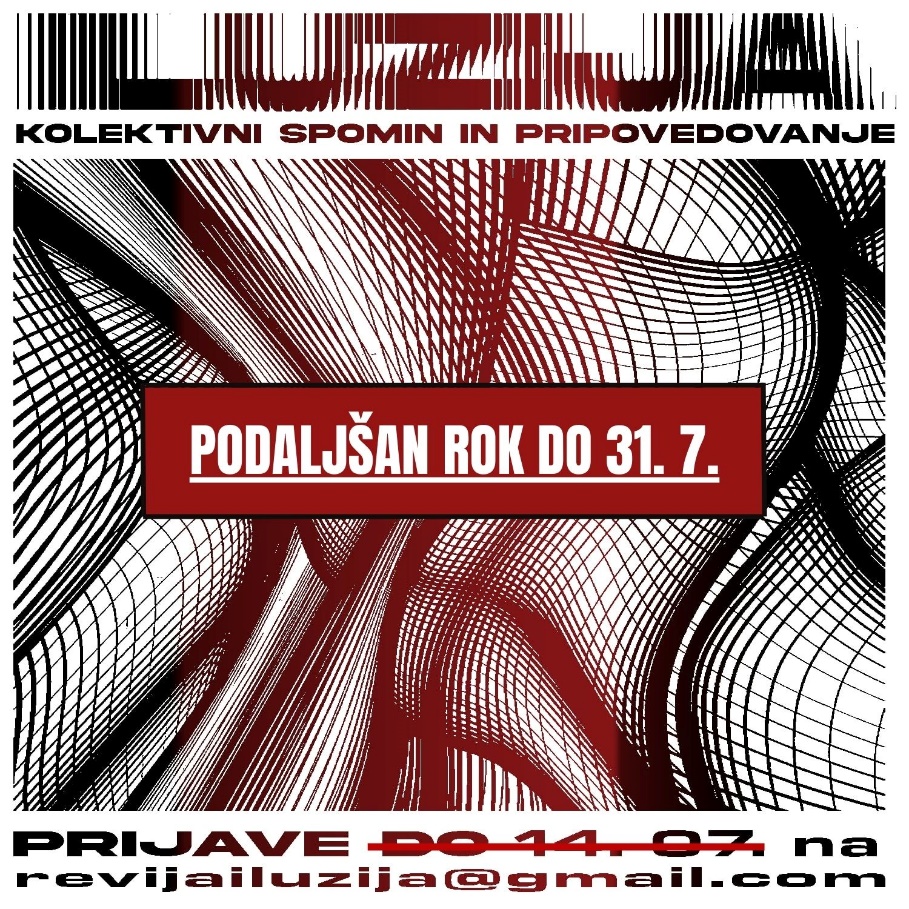 